Vaza za pomladanski šopekSpomladi nas toplo vreme zvabi na travnike se ne moremo upreti skušnjavi, da si naberemo majhen šopek rožic in z njim okrasimo, sobo, kuhinjo ali pa ga nekomu podarimo, ker ga imamo radi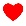 Doma pa … nastopi težava. Kje dobiti vazico za tako majhen šopek? 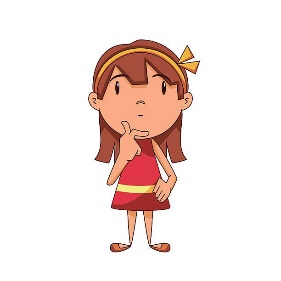 Vazica za šopek oblečena v balone!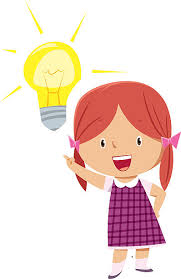 Potrebuješ:manjši kozarček za vlaganje ali stekleničko nekaj balonovškarje. 1. balon: Odreži spodnji  in zgornji rob balona, kjer ga napihuješ.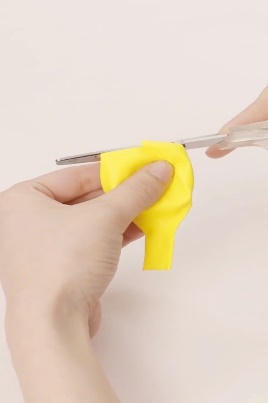  2. balon: Odreži ozki del balona.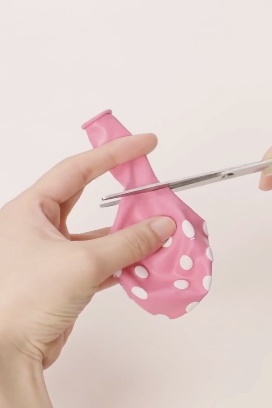                                   3. balon: Prereži ga čez pol.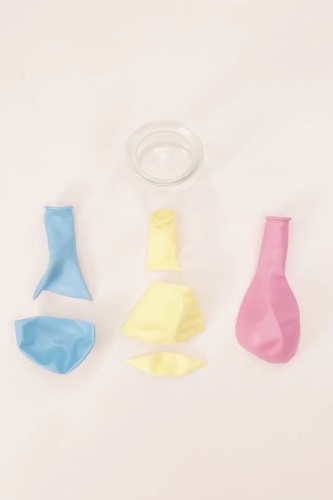                                     Balone raztegni čez stekleničko kot na sliki spodaj          in dobiš      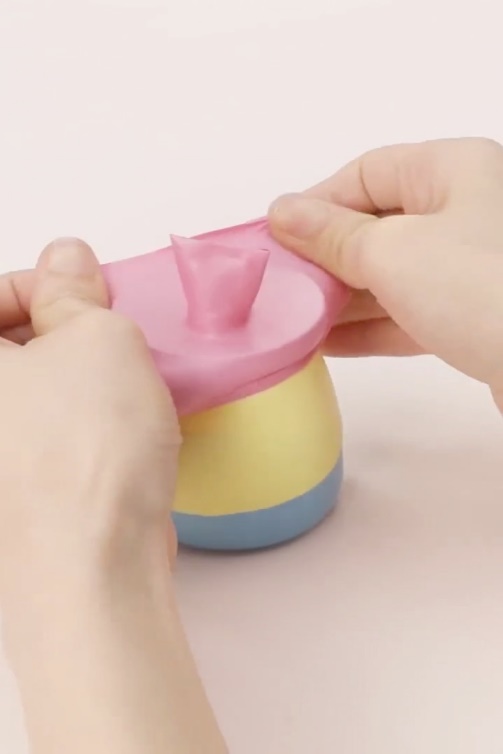 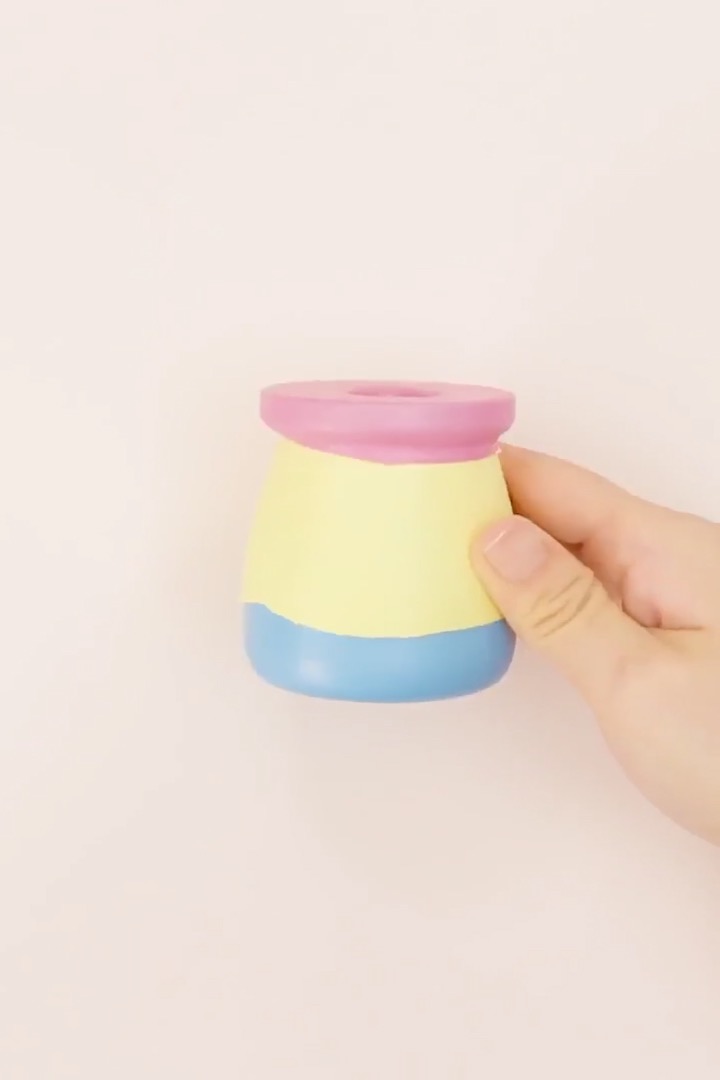                         vazico z majhno luknjo, v katero lahko daš majhen šopekBalone lahko poljubno raztegneš čez stekleničke in dobiš raznobarvne vazice.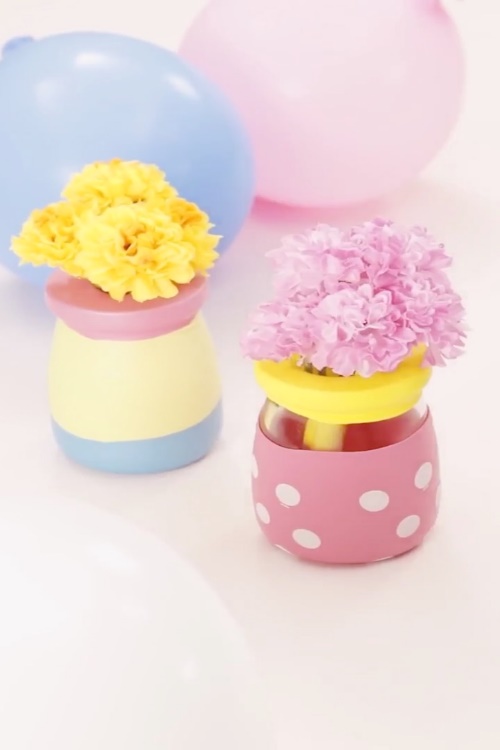        Pripravila: u. Nives